                                                                                                           «Согласовано»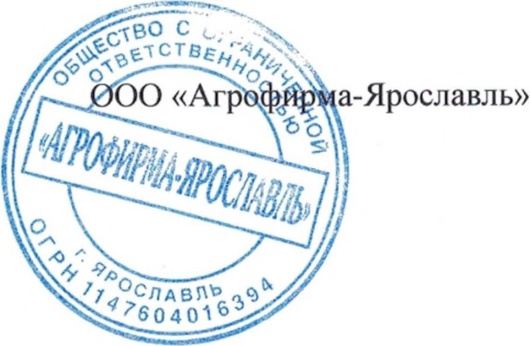                                                                                        Заведующий МДОУ № 95                                                                                                   Малышева А.Н.МЕНЮПонедельник 2 неделяМедицинская сестра по питанию                                           Никитина В.А.                                                                                                           «Согласовано»                                                                                       Заведующий МДОУ № 95                                                                                                   Малышева А.Н.МЕНЮВторник 2 неделяМедицинская сестра по питанию                                           Никитина В.А.                                                                                                           «Согласовано»                                                                                       Заведующий МДОУ № 95                                                                                                   Малышева А.Н.МЕНЮСреда 2 неделяМедицинская сестра по питанию                                           Никитина В.А.                                                                                                           «Согласовано»                                                                                       Заведующий МДОУ № 95                                                                                                   Малышева А.Н.МЕНЮЧетверг 2 неделяМедицинская сестра по питанию                                           Никитина В.А.                                                                                                           «Согласовано»                                                                                       Заведующий МДОУ № 95                                                                                                   Малышева А.Н.МЕНЮПятница 2 неделяМедицинская сестра по питанию                                           Никитина В.А.Наименование блюдаЯсли СадВыходВыходЗавтракЗавтракЗавтракСуп молочный с вермишелью с маслом150180Чай с сахаром150Чай с сахаром и молоком180Масло сливочное1010Батончик к чаю2030Итого:Второй завтракВторой завтракВторой завтракСок/фрукт200/100200/100Итого:ОбедОбедОбедСуп полевой на мясном бульоне160200Жаркое по - домашнему150200Огурец свежий2030Напиток из смеси с/ф150180Хлеб ржаной3050Итого:Уплотненный полдникУплотненный полдникУплотненный полдникКаша рисовая молочная150180Чай с сахаром150180Ватрушка с творогом7575Итого:Наименование блюдаЯсли СадВыходВыходЗавтракЗавтракЗавтракКаша ячневая молочная жидкая с маслом150180Чай с молоком и сахаром150Какао с молоком180Масло сливочное1010Батон йодированный2030Итого:Второй завтракВторой завтракВторой завтракКисломолочный напиток150180Итого:ОбедОбедОбедСуп картофельный с горохом160200Люля – кебаб из куры5070Каша гречневая рассыпчатаяСоус красный основной1502013020Компот из ягодс/м150180Хлеб ржаной3050Итого:Уплотненный полдникУплотненный полдникУплотненный полдникОмлет натуральный150170Чай с сахаром150180Батон йодированный2030Сыр порц1010Итого:Наименование блюдаЯсли СадВыходВыходЗавтракЗавтракЗавтракКаша «Дружба» молочная жидкая с маслом150180Молоко кип150Чай с сахаром180Масло сливочное1010Батон йодированный2030Итого:Второй завтракВторой завтракВторой завтракСок/фрукт200/100200/100Итого:ОбедОбедОбедРассольник Ленинградский на курином бульоне и сметаной160200Запеканка из печени с рисом150170Соус молочный2020Напиток из шиповника и изюма150180Хлеб ржаной3050Итого:Уплотненный полдникУплотненный полдникУплотненный полдникРагу из овощей с курой150200Чай с сахаром150180Батон йодированный2030Итого:Наименование блюдаЯсли СадВыходВыходЗавтракЗавтракЗавтракКаша манная жидкая с маслом150180Чай с сахаром150Кофейный напиток с молоком180Масло сливочное1010Батон йодированный2030Яйцо вареное1 шт1 штИтого:Второй завтракВторой завтракВторой завтракМолоко ванильное150180Кондитерское изделие2020Итого:ОбедОбедОбедСуп картофельный с мясными фрикадельками160200Пудинг рыбный запеч5070Картофель отварной110130Напиток из смеси с/ф150180Хлеб ржаной3050Итого:Уплотненный полдникУплотненный полдникУплотненный полдникСырники творожные с подливой молочной сладкой130/20150/20Кисель из ягод150180Батон йодированный2030Итого:Наименование блюдаЯсли СадВыходВыходЗавтракЗавтракЗавтракКаша пшеничная молочная  жидкая с маслом150180Чай с молоком и сахаром 150Чай с сахаром180Масло сливочное55Батон йодированный2030Сыр порциями1010Итого:Второй завтракВторой завтракВторой завтракСок/Фрукт200/100200/100Итого:ОбедОбедОбедЩи с картофелем на мясном бульоне со сметаной160200Бефстроганов из отварного мяса30/3035/35Макаронные изделия отварные110130Огурец свежий2030Компот из смеси с/м150180Хлеб ржаной3050Итого:Уплотненный полдникУплотненный полдникУплотненный полдникКаша гречневая молочная жидкая с маслом150180Чай с сахаром150180Манник5050Итого: